                                  Potwór spaghettiJeśli nie masz pod ręką żelu, a do sklepu nie chce Ci się wychodzić, możesz samodzielnie wykonać kleistą masę. Zmieszaj w garnuszku szklankę wody i po 3 czubate łyżki cukru i mąki ziemniaczanej. Podgrzej aż masa zgęstnieje i pozostaw do wystygnięcia. Po dodaniu barwnika, lub wymieszaniu wody z kolorową krepą np. zieloną,  włóż ją do woreczka razem z plastikowymi oczkami i kilkoma nitkami makaronu, który zostanie z obiadu. Jak Ci się podoba straszna wersja woreczka? Dotykowo jest całkiem przyjemny!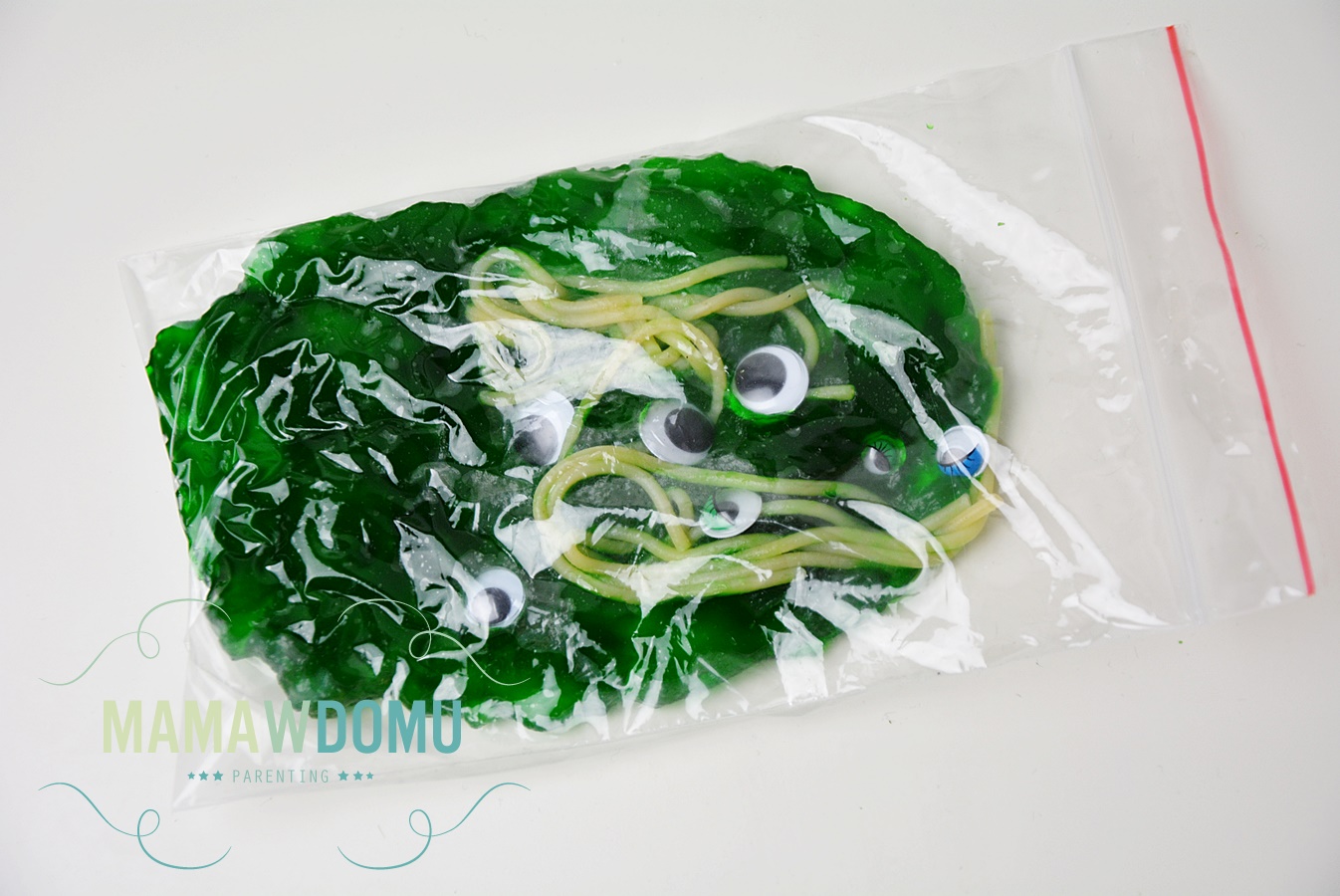 